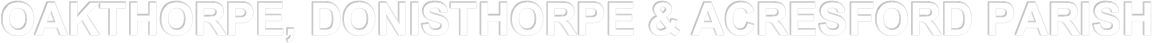 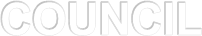 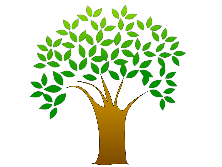 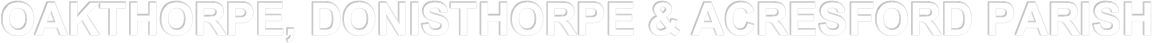 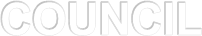 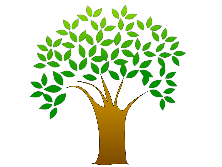 	         http://www.odapc.co.ukMinutes of the Meeting of Oakthorpe, Donisthorpe and Acresford Parish Council held on Wednesday 10th February 2021 by remote access at 7.00 pm Present: Cllrs: S McKendrick (Chair), N Antill-Holmes, J Antill,  D Warren, M Warren, D Gelder, R DyasonOfficers: K Grove – Clerk/RFO, Dale Pearce (Caretaker),Also, Present: 1 member of the police PCSO 6683 McDonald 1 member of the public Cllr R Ashman Cllr S Sheehan2228  APOLOGIES  Resignation received from Cllr K LauroThanks to the council for the encouragement as a councillor and during illness.Clerk to notified NWLDC Council thanks Cllr Lauro for her time7.01pm - 1 member of the public joined the meeting2229	DECLARATION OF MEMBERS INTERESTSIn accordance with Section 31 of the Localism Act 2011, to enable members to declare the existence and nature of any Disclosable Pecuniary Interests they have in subsequent agenda items, in accordance with the Council’s Code of Conduct. Interests that become apparent at a later stage in the proceedings may be declared at that time.None2230 PUBLIC QUESTION SESSION Members of the public should note that it is not possible to debate matters raised under this item. Questions must be addressed to the Chairman of the meeting.  MOP -Why the proposed precept is going up and what for?Chair – Precept has not being confirmed yet.  Several reasons why increase: Reviewing sustainability of the leisure centre as it is drawing on the precept money more than expected.Play area, a lot of work needs doing to equipment needs updating.M.U.G.A needs replacing (council is looking into  funding opportunities).Precept has not been raised for several years and there are little reserves – need to build reserve so if there is money for unexpected change in like a pandemic.We need to have money to use. to invest in the parish – things are getting old.ODAPC are looking at efficiencies as they don’t want to keep raising the precept.Looking at what we have/need and want to do, the increase reflects needs at present.Council will confirm to parishioners once we know what the precept is.7.05pm Caretaker joined meeting 2231 POLICE MATTERS Crime report18/01/21 – Theft of property items from an insecure motor vehicle at Moira Road, Donisthorpe.25/01/21 – ASB at the Holly Bush PH Main Street, Oakthorpe.  The premises have been made secure since this report.  Boarded up 25th Jan Warning about the ongoing theft of catalytic converters from Toyota and Honda vehicles which is county wide. Please use your garage if you have a Toyota or Honda.    Do not confront offenders and call police immediately.7.08pm PCSO leaves meeting2232 RESOLVED: Minutes of the Meetings held on Wednesday 13th January were approved and signed as a true record  unanimous. 2233 GROUNDS AND RECREATION AREAS To receive reports from OCLC and councillors 2233.1 OCLC caretakers report – no report this month due to Covid-19 lockdown . Centre Closed from Tuesday 5th January due to Government Lockdown requirements.Post Office opened Wednesdays. One Wednesday Post Office closed due to Covid restrictions.    Water testing has continued.7.17pm Cllr S Sheehan joined meeting Donation received from Neilson – cleaning equipment, detergent and sanitiser. Asked to test sanitiserClerk to write to thank the business for the donation. 2233.2 To receive reports from councillors – noneSalt bin empty in Oakthorpe – Cllr Warren requested salt from NWLDC Cllrs Warren to send clerk details of van removing salt from bin in Oakthorpe Clerk to request salt refill for Oakthorpe. 2233.3 The clerk to report on any items raised by the ground’s contractor  - none2233.4 To consider any other matters in relation to grounds and recreation facilitiesBolts have been  tightened on climbing frame as raised in ROSPA. Quotes to replace gate discussedHome farm Development in Oakthorpe – 106 funding set aside for playground. Clerk to contact planning re funding 2234 Leisure Centre review  - Looking into sustainability2234.1 Amended Parish Survey & proposed questions discussedFocus specifically on the OCLC and the services provided.NWLDC to produce an online questionnaireEveryone to receive a paper copy of the survey with link to online survey. RESOLVED: Council to hand deliver completed questionnaire subject to Covid Guidelines -  unanimous Clerk to contact NWLDC re:- 1) Recommended timeline for questionnaire, printing, delivering, returning etc2) Online survey -in-link with paper copy, so link can be added on the paper copy. 3) Request costing to print questionnaire.General questions will be in new Parish Plan will these will seek parishioners views on things people would like changed/improved within the parish.2234.2 J Hall’s report discussed. Next steps agreed – looking into sustainability for OCLCClerk to investigate consultants and costings to advise council about efficiency and sustainable energy at OCLC.Clerk to organise a meeting with Cllrs M Warren, D Warren, N Antill-Holmes & J Antill to prioritise and act on recommendations on the  report. 2235 	CLERK’S REPORT To receive the Clerk’s report advising members on the position of various matters.  2235.1 Council requests update -noted2235.2 Council’s To Do List - noted2235.3 Council ConstitutionRESOLVED: Council Constitution. Adopted - unanimous 2235.4 Equality Policy    RESOLVED: Equality Policy with ‘The Parish Council will ensure equality of opportunity     under pins all our work’ added. Adopted - unanimous2235.5 Safeguarding Policy RESOLVED: Safeguarding Policy  - Adopted – unanimous Cllr Antill-Holmes named Safeguarding LeadClerk to inform County hall safe-guarding team2235.6 Amended Grant Application FormRESOLVED:  Grant Application Form – Adopted – unanimous  2235.7 Wilson Todd – ResolutionRESOLVED: To stop The Wilson Todd Award in its current form. - unanimousClerk to inform schools Council to considering alternative schemes to support the local schools2235.8 Climate Change conference 3rd December – noted 2235.9 Clerks holiday amended . 26th July- 6th August noted RESOLVED: To recess August meeting introduce a standing meeting in December – unanimousIn the July meeting a resolution to be made for delegated authority. 2235.10 IT provision Cllr Antill-Holmes progress updated- 2Commune contacted first years costs will be moreYear on year will get cheaper.What is the lead-in time? Needs to be set before we leave current . Can emails be transferred to a different provider or can they be archived?Remain with current provider until set up.  Councillor Antill-Holmes to update at next meeting.Weebly -  Cannot be transferred to council’s name due to present package. Costings discussed. Provider talking to Weebly to see if site can be transferred with out a huge cost.   2236. CORRESPONDENCE 2236.1 Copies sent via email2236.2  Updated precept requested2236.3WeeblyMOP1Triassic rocks of Leicestershire.Path to the Triassic rocks is blocked. No official footpath through the site or up to cliffEnvironment Agency involved with site. Permission to access cliffs needs to obtained from land owner.MOP2Flooding issueGreenside close DonisthorpeSevern Trent Water in Contact with resident.  Cllr R Ashman has been in contact with STW.MOP3Coronation lane - articulated lorries travelling up and down on a regular basisCllr R Ashman to follow up with Planning enforcement. 2236.4 Extending the remote meeting regulations – No changes at present still, back to normal May 7th. 2236.5 NALC -  Building Back Resilient Communities conference Cllr D Warren & Cllr R Alexander to attend.Clerk to book places.2236.6 LRALC training:-Common Land training, Village Greens training, Rights of Way training Cllr D Warren to attend Rights of Way Training. Clerk to book training.2236.7 Pension cost    Deficit costs:-    Agreement with LCC to allow the spreading of £11,000 as follows.£6,000 to be paid in April 2021 (2021/22)£5,000 to be paid in April 2022 (2022/23)This can be paid off earlier with no interest or administration charges. Council approved via email.2236.8 Road Safety Unit | East Midlands Criminal Justice, Leicestershire PoliceAware of Measham Road being an issue and noted application.2236.9 MOP 4 Email re Church Street & drains ‘Village looking clean  after gas pipe installation…...The drains have not been cleared and many are blocked……Awaiting a response regarding the potential for future settlement of the road surface arising from the interruption of the surface drainage by the installation of the gas pipe….’ Cllr McKendrick updated council on present situation:-Jackie Cross LCC aware of issues and monitoring contractors who need to return to make remedial work. Piper work issues (recorded on film) sent on to Mr Causer LCC Highways Inspector. Blocked drains have been reported to district council.2236.10 Queen’s Platinum Jubilee 2022Additional bank holiday.The late May bank holiday will move to Thursday 2 June 2022 and there will be an additional bank holiday on Friday 3 June 2022.The nation will join together over a four-day Bank Holiday weekendwith lots of celebration events to celebrate The Queen’s 70 year reign.2236.11 Census Day 202121 March 2021Census 2021 will be mainly online. LCC know there are people who’ll find this challenging. To make sure thecensus is as accessible and inclusive as possible, there will be a full range of support services. 2236.12 Bus shelter window – DonisthorpeClerk to contact NWLDC to agree it needs work and the owner needs to do this. ODAPC are not the owners and did not agree to adopt it.2237 FINANCE 2237.1 RFO to report on the Council’s current financial position Precept requested –Formally approved by council 23rd FebNo income into centre due to lock down so costs are not being coveredDown £11K in budget for takings this year but balanced out on the books with the  Covid grant council receivedAudit update Lindsey Weaver has written to Auditors at Leicestershire and RutlandPlayground Budget for repair £300 so far paid out £470No pension contributions budget for this year, but we do have saved money in salaries from Clerk, Caretaker & Handyman.At present end of year carry forward approx. £1400. Nest account being set up – this will have costs as needs to be back dated. 2237.2  To approve the Finance Report RESOLUTION Council approve finance report - unanimous2237.3  To approve the Bank Reconciliation RESOLUTION – approve Bank Reconciliation – unanimous 2237.4  To receive and authorise February’s payments as set out in the attached list  Any additional payments received since the agenda went to print will be reported at the meeting.LRALC audit £250.00 , Printer belt £50.93, Ellis Whittam £97.08, Aqua £99.00, Astley Computers £879.00, Aqua £297.00, Cartridge Save ink £67.58, Wilson Alarms £592.80 – Total £2,333.39RESOLUTION – Approve additional payments -unanimous2238. PLANNING 2238.1 CONSULTATIONSAPPLICATION REFERENCE 21/00013/VCUProposal: Variation of condition 2 attached to planning permission ref: 18/00912/REM to increase the height of plot 4 and amend elevations to the garage serving plot 1Location: Land Adjacent To 87 School Street Oakthorpe DerbyNo commentAPPLICATION REFERENCE 20/02031/FULProposal: Erection of single storey side and rear extensionsLocation: 50 Church Street Donisthorpe Swadlincote DerbySupport conservation officer commentsAPPLICATION REFERENCE 20/01807/FULProposal: Erection of detached building to form annexLocation: Mayfield 22 New Street Oakthorpe Swadlincote No CommentAPPLICATION REFERENCE 21/00047/FULProposal: Erection of single storey rear and side extensions and loft conversion including rear dormerLocation: 12 Chapel Street Donisthorpe Swadlincote DerbyRequest an extension for their comments until after their next meeting March 10th. Query why there are no reports online with this application and would like to see these before they comment.APPLICATION REFERENCE 20/01898/FULProposal: Erection of a two storey rear extensionLocation: 59 Buttercup Avenue Donisthorpe Swadlincote DerbyNo Comment APPLICATION REFERENCE 21/00126/VCUProposal: Variation of condition 2 attached to planning permission ref: 18/01577/FUL to amend the design of the dwellings and garage blockLocation: 17 Moira Road Donisthorpe Swadlincote DerbyNo Comment2238.2 Permissions  Application reference 19/02485/FULDemolition of existing workshop building and use of the site for the siting of shippingcontainers for self-storage purposes together with installation of a security portacabin, formation of customer parking areas and turning area and laying of decorative stone at McPherson Coaches Hill Street Donisthorpe SwadlincoteAPPLICATION REFERENCE 20/01898/FULProposal: Erection of a two storey rear extensionLocation: 59 Buttercup Avenue Donisthorpe Swadlincote DerbyApplication reference 20/01900/CLPCertificate of lawful proposed development for the extension of an existing outbuilding at 2 Ashlar Drive Donisthorpe Swadlincote DerbyApplication reference 21/00004/FULProposal: Erection of a single storey side extensionLocation: 9 New Street Donisthorpe Swadlincote DerbyApplication reference 20/01898/FULProposal: Erection of a two storey rear extensionLocation: 59 Buttercup Avenue Donisthorpe Swadlincote DerbyApplication reference 20/01798/FULErection of butchers shop and associated parking at Land At Acresford RoadDonisthorpe2239. DISTRICT COUNCIL To consider any matters to be put before the District Council. More litter picking resources being made availableFly tipping is on going Vaccination centre in Measham up and runningAt present less unemployment and business lost then predictedTesting centre open in CoalvilleA444 JLR getting on with site Focus on getting vaccination outAll services keep going as best as possibleVery few face to face meeting at district – people happy to meet online.Volunteers doing an amazing jobRiver Measham - Environment agency not pumping river until 2027 as they want to perform various testing. Might affect planning for drainage & bathrooms. 2240. COUNTY COUNCIL To consider any matters to be put before the County Council. Vaccination centre NHS staff and volunteers doing great job.Mercia Park road closure to stop 21sr Feb, was extended due to Adverse weatherFlooding on Burton Road – Andrew Small - Flooding Office aware Question of fly tipping – Measham road / Coronation lane – why it is not stoppingHicks Lodge path from Ashby Road. Plans at LCC 2021/22 to build up path to prevent path flooding.LCC budget papers - looking grim. Decade of austerity? Council tax set to rise by 4.99%LCC Need to find saving 79 million – for next four years.Acresford – environment agency update requested. Stability of the earth needs to be looked at.Highways needs to look at blocked up road as water is not draining away. 2241. OUTSIDE BODY REPRESENTATIVE To receive reports from any members who have attended meetings of outside    bodies since the last meeting of the Parish Council. 2242.1 HS2 meetings postponed until after February half term. 2242.2 Donisthorpe Community Group – litter picking. Individuals/ families. Cllr McKendrick to loan out pickers.  2242.3 Orchard Allotment Society – Cllr McKendrick declared interest as a member of the Allotment SocietySheds are due to arrive soon.  NWLDC hedging scheme postponed until after Covid-19 restrictions. 8.47pm MOP, Caretaker, Cllr Sheahan & Cllr Ashman  leave the meeting.2242. CONFIDENTIAL - EXCLUSION OF PRESS AND PUBLIC2242.1 The Parish Council’s protocol for sharing MVAS equipment.DiscussedAmendments by Cllr D WarrenClerk to send to IM22422.2 MVAS devicesProposed IM Westcotec DeviceREOLUTION Westcotec Solar Panel Portable device for loan service.Clerk to obtain quote and share with IM 9.11pm Out of confidential 2243. Date of next meeting – March Wednesday 10th 7pm 2244. Meeting Closed   9.13pm